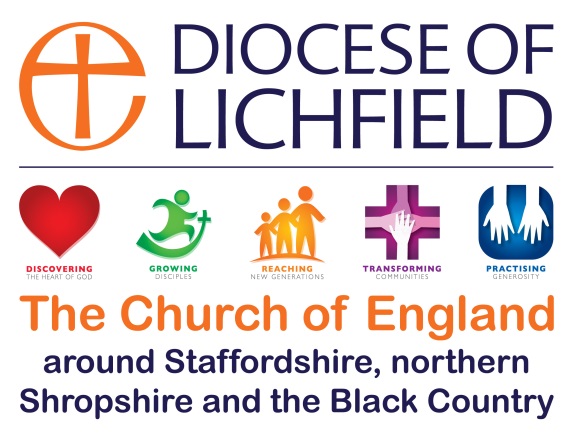 Diocese of Lichfield MDR- Peer assisted review Summary and ObjectivesName Date of Preparation                                    Date of ReviewReviewerContext of Ministry e.g. Parish/ Chaplaincy etc Additional RolesTelephone Contact No.Email AddressEpiscopal Area                                                   Deanery Parish / Chaplaincy etcDate of last Ministry Development Review (If Applicable)Date of Last ABC (formerly, Episcopal Review)Date of last DBS clearance and of attendance at C3 safeguarding training?As part of your preparation, please complete this form in draft and it will be reviewed during your meeting with your Reviewer.It is a summary of changes and growth in ministry since your last Review.  It is expected that you may make changes and add to it as part of the conversation with your Reviewer. The final version will then be agreed after discussion with them.1.Briefly describe the context in which you minister.2. What changes have there been in my work and in my journey of faith over the two years?  What have been the three most rewarding aspects of my ministry over this period?   What have been the two least rewarding?3. What training have I undertaken in the last 2 years?4. Areas of experience, skill or gifting that could be shared more widely.5. Summary of input from critical friends (lay people and colleagues) and my response to that.  This section to be completed following discussion with Reviewer. 6.  List objectives, agreed at last Review. How far have they been achieved?  How fruitful have those objectives proved to be?7. Where would I like to be in five years’ time?8. What objectives am I setting for the next few years?  -      3 relating to personal professional development 3 relating to ministry.   In setting objectives, please refer to your Parish MAP(s) and Diocesan priorities of Discipleship, Vocation and Evangelism.	9.  Development outcomes To be completed following discussion with Reviewer. Minister and reviewer should refer to accompanying notes. How will you start? What support might you need to do this?       Examples- Coaching CounsellingSpiritual direction/ accompaniment Would you like to speak to a Ministry Development Advisor?Is there anyone else you need to speak to, if so who?Do you need any training to achieve the objectives you have set, and if so, what might it be?Examples-  Formal learning e.g. training coursesExperience and reflection e.g. reading, mentoringLearning ‘on the job,’ e.g. shadowing colleagues, in-service training.Is there any other information you need? How will you know when you have achieved your objectives?10. Is there anything else you would like to include?Signed:Minister                                                                             Date Reviewer                                                                            DateI have informed my Area Bishop’s office of all personal contact details, including phone numbers, email addresses and social media profiles and relevant updates.I (or an appropriate person/s in my parish(es) have ensured that our information is up to date on the Diocesan ‘My Diocese’ Database and achurchnearyou.comAfter the meeting with your Reviewer: -Once agreed with your Reviewer, this summary should be sent to the MDR Administrator, Jane Instone at St Mary’s House.  Copies will be sent to;The Area Bishop, along with any note of disagreement if you and your reviewer cannot agree.   The Diocesan Bishop, along with any note of disagreement, (for retention in your personal file) Revd Paula Smith, Ministry Development Advisor Before your next Review, a copy will be forwarded to your Reviewer. (Reviewers will NOT retain copies of Review forms)Finally, please take a few minutes to complete the Evaluation Form (this can be found with MDR Documents). Completed forms should be sent by email to MDR Administrator Jane Instone -jane.instone@lichfield.anglican.org or posted to The Ministry Department, Unit 1 Three Spires, Station Road, Lichfield WS13 6HX. Thank you.Accompanying notes   Useful resources Lichfield diocese Continuing Ministerial Development  https://www.lichfield.anglican.org/CMD-training-courses/West Midland Continuing Ministerial Development  https://www.westmidlandscmd.org/   Pastoral Care and Wellbeing - Revd Prep Dr Jane Tillier. https://www.lichfield.anglican.org/pastoral-care-and-wellbeing/Coaching conversations – Revd Paula Smith Ministry Development Advisor  ESL – Revd Maureen Hobbs Ministry Development Advisor   https://www.lichfield.anglican.org/cmd_esl_grants/CMD and ESL grants -https://www.lichfield.anglican.org/cmd_esl_grants/Spirituality resources https://www.lichfield.anglican.org/spirituality_resources/